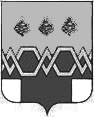    А Д М И Н И С Т Р А Ц И ЯМ А К С А Т И Х И Н С К О Г О   Р А Й О Н А Т В Е Р С К О Й  О Б Л А С Т ИП О С Т А Н О В Л Е Н И ЕОт 03.09.2014                                                                                                                    № 561-па Об определении единойтеплоснабжающей организациина территории городского поселения поселок Максатиха С целью организации централизованного теплоснабжения на территории городского поселения поселок Максатиха, на основании Федерального закона от 06.10.2003 № 131-ФЗ «Об общих принципах организации местного самоуправления в Российской Федерации», части 1 пункта 6 статьи 6 Федерального закона от 27.07.2010 №190-ФЗ «О теплоснабжении»,  пунктом 11 постановления Правительства РФ от 8 августа 2012 г. № 808 «Об организации теплоснабжения в Российской Федерации и о внесении изменений в некоторые акты Правительства Российской Федерации»
ПОСТАНОВЛЯЕТ:Определить ООО «Кристалл-2004» (ИНН 6901048094, сведения о адресе местонахождения юридического лица: 127566, город Москва, шоссе Алтуфьевское, дом 48, корпус 1 , этаж 8,  помещение 1, комната 8) единой теплоснабжающей организацией в городском поселении поселок Максатиха, осуществляющей свою деятельность по теплоснабжению потребителей в поселке городского типа Максатиха от источников тепловой энергии расположенного по адресу: 171900, Тверская область, поселок городского типа Максатиха, улица Советская, дом 64.Информационному отделу аппарата управления администрации Максатихинского района опубликовать настоящее постановление, в порядке, установленном для официального опубликования муниципальных правовых актов, и разместить настоящее постановление на официальном сайте Администрации Максатихинского района в сети интернет.Контроль за исполнением настоящего постановления возложить на Первого заместителя Главы администрации Максатихинского района Харитонова С.Н.Первый зам. главы администрацииМаксатихинского района:                                                                                    С.Н. Харитонов